РОССИЙСКАЯ ФЕДЕРАЦИЯ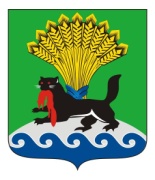 ИРКУТСКАЯ ОБЛАСТЬИРКУТСКОЕ РАЙОННОЕ МУНИЦИПАЛЬНОЕ ОБРАЗОВАНИЕАДМИНИСТРАЦИЯРАСПОРЯЖЕНИЕот «18» декабря 2017г.					            			№ 139О внесении изменения в распоряжение администрации от 08.12.2017 №131 «Об утверждении Положения о табельном учете рабочего времени»  В целях систематизации процесса сбора и обработки информации о затратах рабочего времени работниками администрации Иркутского районного муниципального образования, руководствуясь ст. 91 Трудового кодекса Российской Федерации, руководствуясь ст. ст. 39, 45, 54 Устава Иркутского районного муниципального образования:1. Внести изменение в распоряжение администрации от 08.12.2017 №131 «Об утверждении Положения о табельном учете рабочего времени» (далее – Распоряжение):1.1. п.4 Распоряжения читать в  новой редакции «4. Настоящее распоряжение вступает в силу с 01.01.2018».2. Организационно – контрольному управлению администрации Иркутского районного муниципального образования внести в оригинал Распоряжения отметку о внесении изменения.      3. Контроль исполнения данного распоряжения возложить на заместителя Мэра – руководителя аппарата администрации.Мэр                                                                                                    Л.П. Фролов